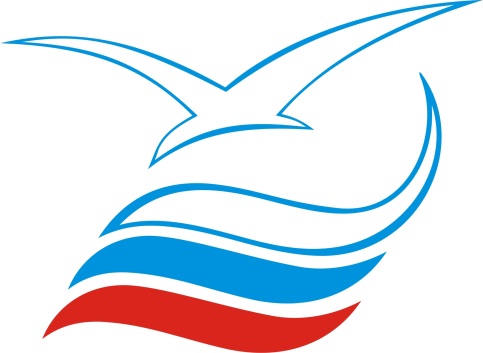 ИНФОРМАЦИОННЫЙ БЮЛЛЕТЕНЬ № 8		11 июля 2016 годаВ г. Белгород завершились соревнования по регби-7. В финальных соревнованиях Универсиады приняли участие 1898 человек: 1643 спортсмена (1078 мужчин и 565 женщин), 255 тренеров, представляющих 105 ВУЗов из 52 субъектов Российской Федерации.Приводим результаты командного первенства, сведения о количестве участников, победителях и призерах Универсиады.Командное первенство(подсчитаны результаты по 11 видам спорта из 14 «зачетных»)Количество участниковКоличество комплектов медалей и призовых мест, полученных сборными командами ВУЗов Координаты главного секретариата Универсиады в г. МосквеТелефон 8-499-941-13-25Электронная почта на весь период: spartakiada@inbox.ruСледующий бюллетень выйдет 20 июля 2016 годаГЛАВНЫЙ СЕКРЕТАРИАТ УНИВЕРСИАДЫМестоВУЗСубъект Российской ФедерацииКол-во видов спорта ВУЗаСумма очковРегби-7Регби-7Регби-7Регби-7МестоВУЗСубъект Российской ФедерацииКол-во видов спорта ВУЗаСумма очковкол-во ВУЗовСуммаМестоочки ком. зачета1Национальный государственный университет физической культуры, спорта и здоровья им. П.Ф. ЛесгафтаСанкт-Петербург101352Кубанский государственный университет физической культуры, спорта и туризмаКраснодарский край710611173Российский государственный университет физической культуры, спорта, молодежи и туризмаМосква7974Дальневосточный федеральный университетПриморский край108711265Сибирский государственный университет физической культуры и спортаОмская область7726Поволжская государственная академия физической культуры, спорта и туризмаРеспублика Татарстан5577Сибирский федеральный университетКрасноярский край54512168Пензенский государственный университетПензенская область4449Белгородский государственный технологический университет имени В.Г. ШуховаБелгородская область538114410Смоленская государственная академия физической культуры, спорта и туризмаСмоленская область33611Кубанский государственный аграрный университетКраснодарский край43512Белгородский государственный национальный исследовательский университетБелгородская область53313Самарский государственный экономический университетСамарская область22614Донской государственный технический университетРостовская область426161215Московская государственная академия физической культурыМосковская область32516Уральский государственный университет физической культурыЧелябинская область22417Волгоградская государственная академия физической культурыВолгоградская область22318Московский городской педагогический университетМосква222131519Санкт-Петербургский государственный лесотехнический университет им. С.М. КироваСанкт-Петербург22119920Ставропольский государственный аграрный университетСтавропольский край22121Ленинградский государственный университет им. А.С. ПушкинаЛенинградская область42122Саратовский государственный университет им. Н.Г. ЧернышевскогоСаратовская область21923Южный федеральный университетРостовская область21924Алтайский государственный педагогический университетАлтайский край21925Удмуртский государственный университетУдмуртская Республика21826 Тамбовский государственный университет им. Г.Р. ДержавинаТамбовская область31827Дагестанский государственный педагогический университетРеспублика Дагестан218171127Санкт-Петербургский государственный университет промышленных технологий и дизайнаСанкт-Петербург218111729Армавирская государственная педагогическая академияКраснодарский край11729Национальный исследовательский технологический университет (МИСиС)Москва11729Набережночелнинский институт социально-педагогических технологий и ресурсовРеспублика Татарстан11729Северо-Кавказский федеральный университетСтавропольский край11733Московский автомобильно-дорожный государственный технический университетМосква11633Уральский государственный экономический университетСвердловская область11635Южно-Уральский государственный университетЧелябинская область41636Сибирский государственный технологический университетКрасноярский край11536Саратовский государственный аграрный университет имени Н.И. ВавиловаСаратовская область11538Воронежский государственный институт физической культурыВоронежская область11438Московский авиационный институтМосква114141438Оренбургский государственный педагогический университетОренбургская область11441Самарский государственный технический университетСамарская область21442Кубанский государственный технологический университетКраснодарский край113151342Ярославский государственный университетЯрославская область11344Воронежский государственный университетВоронежская область21345Московский государственный строительный университетМосква11246Уральский государственный горный университетСвердловская область21247Новосибирский государственный аграрный университетНовосибирская область11147Новосибирский государственный технический университетНовосибирская область11147Башкирский государственный аграрный университетРеспублика Башкортостан11157Петрозаводский государственный университетРеспублика Карелия11151Мордовский государственный университет им. Н.П. ОгареваРеспублика Мордовия21152Российский университет дружбы народовМосква110181053Владимирский юридический институт ФСИН РФВладимирская область1853Пермский государственный университетПермский край18110853Таврический национальный университет имени В.И. ВернадскогоРеспублика Крым1853Уральский федеральный университет имени первого Президента России Б.Н. Ельцина, Свердловская областьСвердловская область1853Челябинский государственный педагогический университетЧелябинская область1858Северо-Осетинский государственный университет имени К.Л. ХетагуроваРеспублика Северная Осетия-Алания1758Казанский (Приволжский) федеральный университетРеспублика Татарстан1760Воронежский государственный архитектурно-строительный университетВоронежская область2760Санкт-Петербургский политехнический университет Петра ВеликогоСанкт-Петербург2762Национальный исследовательский университет Московский институт электронной техникиМосква1663Вятский государственный университетКировская область26113563Самарский государственный университет путей сообщенияСамарская область2665Вологодский государственный университетВологодская область1566Северный (Арктический) федеральный университет им. М.В. Ломоносова, Архангельская областьАрхангельская область1466Ивановский государственный университетИвановская область1466Нижегородский государственный технический университет им. Р.Е. АлексееваНижегородская область1466Новосибирский государственный технологический университет Новосибирская область1466Самарский государственный социально-педагогический университетСамарская область1471Дальневосточный юридический институт МВД Хабаровский край2472Государственный институт экономики, финансов, права и технологийЛенинградская область1372Томский государственный университетТомская область1374Дагестанский государственный университетРеспублика Дагестан2375Самарский государственный университетСамарская область1275Магнитогорский государственный технический университет им. Г.И. НосоваЧелябинская область1277Владимирский государственный университет им. А.Г. и Н.Г. СтолетовыхВладимирская область2278Забайкальский государственный университетЗабайкальский край2279Елецкий государственный университет им. И.А. БунинаЛипецкая область1180Ульяновский государственный педагогический университет им. И.Н. УльяноваУльяновская область1180Дальневосточная государственная академия физической культурыХабаровский край1182Нижегородский государственный университет им. Н.И. ЛобачевскогоНижегородская область1182Новосибирский государственный педагогический университетНовосибирская область1182Сибирский институт управления- филиал РАНХиГС НСО Новосибирская область1182Северский технологический институт "Национальный исследовательский университет "МИФИ" Томская область1182Томский политехнический университетТомская область1182Тихоокеанский государственный университетХабаровский край1188Рязанская академия ФСИН РоссииРязанская область1189Забайкальский институт железнодорожного транспортаЗабайкальский край1189Новгородский государственный университет им. Ярослава МудрогоНовгородская область1191Ивановский государственный энергетический университетИвановская область1192Хакасский государственный университет им. Н.Ф. КатановаРеспублика Хакасия1193Белгородский юридический институт МВД России имени И.Д. ПутилинаБелгородская область1193Воронежский государственный педагогический университет Воронежская область1193Воронежский государственный технический университетВоронежская область1193Юго-западный государственный университет Курская область1193Сибирский государственный университет водного транспортаНовосибирская область1193Калмыцкий государственный университет им. Б.Б. ГородовиковаРеспублика Калмыкия1193Ростовский государственный экономический университетРостовская область1193Санкт-Петербургский университет Министерства внутренних дел Российской ФедерацииСанкт-Петербург1193Сахалинский государственный университет Сахалинская область11102Пермский национальный исследовательский политехнический университетПермский край11103Костромской государственный технологический университет  Костромская область11104Рязанский государственный университет им. С.А. ЕсенинаРязанская область11105Калужский государственный университет им. К.Э. ЦиолковскогоКалужская область11№№   п/пСубъект Российской ФедерацииИтогоИтогоИтогоИтогоИтогоИтогоРегби-7Регби-7Регби-7Регби-7Регби-7№№   п/пСубъект Российской ФедерацииКол-во СРФМужчиныЖенщиныВсегоТренерыИтогокол-во ВУЗовМужчиныВсегоТренерыИтогоИТОГО:5210785651643255189814182182222041Алтайский край161718002Архангельская область144819003Белгородская область150106016761991104Владимирская область117623528005Волгоградская область1191332335006Вологодская область108819007Воронежская область1181735641008Забайкальский край1808311009Ивановская область1510152170010Калужская область1101120011Кировская область1130133161121221412Костромская область1202020013Краснодарский край19644140201602282843214Красноярский край13310437501101011115Курская область1101120016Ленинградская область11312253280017Липецкая область1202130018Москва112459183242073454555019Московская область12814425470020Нижегородская область1143173200021Новгородская область1437180022Новосибирская область1202222240023Омская область142287011810024Оренбургская область1505160025Пензенская область12912416470026Пермский край11101131419911027Приморский край17238110111211151511628Республика Башкортостан 1404150029Республика Дагестан11115264301101011130Республика Калмыкия1202130031Республика Карелия 1044150032Республика Крым 1213140033Республика Мордовия  1118193220034Республика Татарстан  136215710670035Республика Хакасия 1022240036Ростовская область16413779861151521737РСО-Алания1011010038Рязанская область1235270039Самарская область131235411650040Санкт-Петербург111148159221812292943341Саратовская область11814325370042Сахалинская область1101120043Свердловская область12016364400044Смоленская область13016468540045Ставропольский край1819273300046Тамбовская область1414184220047Томская область1910193220048Удмуртская Республика11019293320049Ульяновская область197161170050Хабаровский край1121133160051Челябинская область139165511660052Ярославская область17071800ВУЗСубъект Российской ФедерацииВСЕГОВСЕГОВСЕГОВСЕГОВСЕГОВСЕГОРегби-7Регби-7Регби-7Регби-7Регби-7Регби-7ВУЗСубъект Российской ФедерацииЗолотоСереброБронза4-е место5-е место6-е местоЗолотоСереброБронза4-е место5-е место6-е место1Национальный государственный университет физической культуры, спорта и здоровья им. П.Ф. ЛесгафтаСанкт-Петербург1411178862Российский государственный университет физической культуры, спорта, молодежи и туризмаМосква121097663Поволжская государственная академия физической культуры, спорта и туризмаРеспублика Татарстан12354624Кубанский государственный университет физической культуры, спорта и туризмаКраснодарский край988310115Пензенский государственный университетПензенская область8893756Сибирский федеральный университетКрасноярский край5932517Дальневосточный федеральный университетПриморский край55671368Сибирский государственный университет физической культуры и спортаОмская область4245459Ивановский государственный университетИвановская область311110Армавирский государственныйпедагогический университетКраснодарский край221111Белгородский государственный национальный исследовательский университетБелгородская область21412Северный (Арктический) федеральный университет им. М.В. Ломоносова, Архангельская областьАрхангельская область21413Волгоградская государственная академия физической культурыВолгоградская область14485314Московская государственная академия физической культурыМосковская область13315215Уральский государственный университет физической культурыЧелябинская область12335316Набережночелнинский государственный педагогический университетРеспублика Татарстан122217Петрозаводский государственный университетРеспублика Карелия12118Национальный исследовательский Мордовский государственный университет им. Н.П. ОгареваРеспублика Мордовия11323119Самарский государственный университет путей сообщенияСамарская область1121120Удмуртский государственный университетУдмуртская Республика11121Тамбовский государственный университетТамбовская область111122Белгородский государственный технологический университет имени В.Г. ШуховаБелгородская область111123Владимирский государственный университет им. А.Г. и Н.Г. СтолетовыхВладимирская область11324Санкт-Петербургский государственный университет промышленных технологий и дизайнаСанкт-Петербург124Северо-Кавказский федеральный университетСтавропольский край126Саратовский государственный университет им. Н.Г. ЧернышевскогоСаратовская область341227Самарский государственный технический университетСамарская область311228Московский государственный строительный университетМосква329Оренбургский государственный педагогический университетОренбургская область1330Кубанский государственный аграрный университетКраснодарский край1211331Алтайская государственный педагогический университетАлтайский край12131Южно-Уральский государственный университетЧелябинская область12133Новосибирский государственный аграрный университетНовосибирская область1234Самарский государственный экономический университетСамарская область111135Донской государственный технический университетРостовская область1121136Санкт-Петербургский государственный лесотехнический университет им. С.М. КироваСанкт-Петербург1137Южный федеральный университетРостовская область11238Cибирский государственный университет водного транспортаНовосибирская область1139Ленинградский государственный университет им. А.С. ПушкинаЛенинградская область1139Пермский национальный исследовательский политехнический университетПермский край1141Московский автомобильно-дорожный государственный технический университетМосква141Новгородский государственный университетНовгородская область141Уральский государственный экономический университетСвердловская область141Удмуртский государственный технический университетУдмуртская Республика145Воронежский государственный институт физической культурыВоронежская область4346Ярославский государственный университет им. П.Г.ДемидоваЯрославская область3147Башкирский государственный аграрный университет, Республика БашкортостанРеспублика Башкортостан2248Новосибирский государственный технический университетНовосибирская область249Томский государственный университетТомская область121250Хакасский государственный университет им. Н.Ф. КатановаРеспублика Хакасия11151Ивановский государственный энергетический университетИвановская область1152Казанский (Приволжский) федеральный университетРеспублика Татарстан1253Крымский федеральный университет им. В.И. ВернадскогоРеспублика Крым1154Владимирский юридический институт ФСИН РФВладимирская область1255Сибирский государственный технологический университетКрасноярский край156Елецкий государственный университет им. И.А. БунинаЛипецкая область156Северо-Осетинский государственный университет имени К.Л. ХетагуроваРеспублика Северная Осетия-Алания156Самарский государственный социально-педагогический университетСамарская область156Саратовский государственный аграрный университет имени Н.И. ВавиловаСаратовская область156Челябинский государственный педагогический университетЧелябинская область156Московский городской педагогический университетМосква1162Нижегородский государственный университет им. Н.И. ЛобачевскогоНижегородская область1162Ульяновский государственный педагогический университет им. И.Н. УльяноваУльяновская область1162Уральский федеральный университет имени первого Президента России Б.Н. Ельцина, Свердловская областьСвердловская область1165Костромской государственный технологический университетКостромская область165Московский авиационный институтМосква1167Дальневосточный юридический институт МВДХабаровский край2268Новосибирский государственный педагогический университетНовосибирская область268Дагестанский государственный педагогический университетРеспублика Дагестан268Санкт-Петербургский университет МВДСанкт-Петербург271Воронежский государственный архитектурно-строительный университетВоронежская область1172Белгородский юридический институт МВД имени И.Д. ПутилинаБелгородская область172Вятский государственный университетКировская область172Юго-западный государственный университетКурская область172Сибирский институт управления филиал РАНХиГС, Новосибирская областьНовосибирская область172Ростовский государственный экономический университетРостовская область172Сахалинский государственный университетСахалинская область172Северо-технологический институт "Национальный исследовательский университет "МИФИ"Томская область172Тихоокеанский государственный университетХабаровский край172Кубанский государственный технологический университетКраснодарский край1181Воронежский государственный педагогический университетВоронежская область181Воронежский государственный университетВоронежская область181Дальневосточная государственная академия физической культурыХабаровский край181Забайкальский институт железнодорожного транспортаЗабайкальский край1